De leeruitkomsten dienen te worden aangetoond in een authentieke context op hoog complexe niveau (CBN3). De docentbegeleider geeft per leeruitkomst feedback/ feedforward in de vorm van tips en tops. 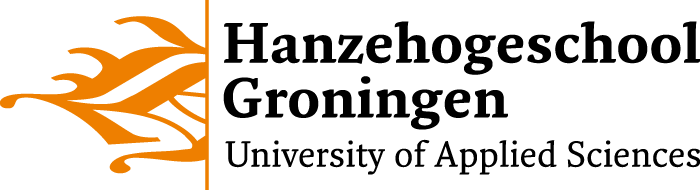 Beoordelingswijzer:De docent geeft per leeruitkomst aan hoe deze wordt beoordeeld. Dat kan zijn een onvoldoende, voldoende, ruim voldoende of goed (zie rechter-kolom van rubric). Nadat alle leeruitkomsten zijn beoordeeld wordt op basis hiervan een eindoordeel gegeven. Hierbij wordt rekening gehouden met de weging van de leeruitkomst (zie aantal sterren)! Het eindoordeel is geen gemiddelde, maar een onvoldoende (cijfer tussen 0 – 5,4), een voldoende (cijfer tussen 5,5 – 6,9), ruim voldoende (cijfer tussen 7,0 – 8,4) of goed (cijfer tussen 8,5 - 10).Cesuur: alle leeruitkomsten moeten minimaal een voldoende zijn. Bij één of meerdere onvoldoendes voor leeruitkomsten geldt dat het eindoordeel een onvoldoende is. De module is behaald wanneer een student een 5,5 of hoger heeft gehaald.Rubric module Bevorderen Zelfmanagement  Rubric module Bevorderen Zelfmanagement  Rubric module Bevorderen Zelfmanagement  Rubric module Bevorderen Zelfmanagement  Naam studentNaam examinatorStudentnummerBeoordelingDatumBeoordelingMoet aanwezig zijn (MAZ)(aankruisen indien aanwezig)Verslag voldoet qua vorm en taal aan de eisen van ‘Opbouw leerlijn Nederlandse taalvaardigheid. Domein: schrijven. Jaar ¾’Conform APA-richtlijnenMoet aanwezig zijn (MAZ)(aankruisen indien aanwezig)JaJaAandachtspuntenTe toetsen leeruitkomst(aantal sterren geeft zwaarte van de LU in de toetsmatrijs aan)Sterke PuntenOVRVG1.De student beschrijft  de samenhang  tussen de concepten zelf- en samenredzaamheid, omschrijft hoe deze begrippen in de verpleegkundige en multidisciplinaire praktijk worden toegepast en omschrijft haar eigen visie omtrent deze begrippen **2. De student voert een (familie) systeemgericht assessment uit in gesprek met een zorgvrager en een of meer familieleden m.b.v. een gevalideerde methodiek en passende communicatieve vaardigheden **3.De student voert een (familie) systeemgericht gesprek met zorgvrager en een of meer familieleden op basis een gevalideerde methodiek en passende communicatieve vaardigheden **4. De student analyseert de zorgsituatie mede op basis van het familie- of systeemgericht assessment en het gesprek met zorgvrager en familie **5. De student analyseert  aan de hand van EBP de mogelijkheden van informatie- en communicatie technologieën gericht op zelf- en samenredzaamheid  en houdt een kritische beschouwing over de inzet van de gekozen technologie binnen de betreffende zorgsituatie *6. De student formuleert, in de taal van de patiënt/familie, een passend advies gericht aan de familie/ het systeem op basis van het assessment, de analyse van de zorgsituatie en het gesprek met zorgvrager en familie (inclusief technologische mogelijkheden)***Motivatie eindbeoordelingMotivatie eindbeoordelingMotivatie eindbeoordelingEindoordeelEindoordeelEindoordeelEindoordeel